BIRMINGHAM LEAGUE RESULTS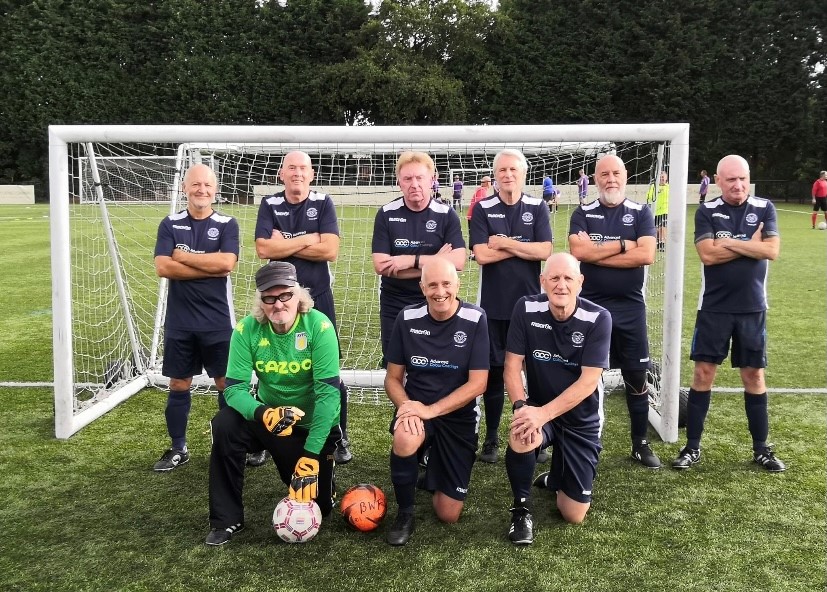 19/9/21BWFC BLUES +58’S 3 V 2 NOMADS (Tony Pounds x2, OG)BWFC WHITES +58’s 0 v 0 HARTSHILL STROLLERS *(match report)22/9/21BWFC WHITES +63’S 2 V 1 RUSHALL (Frank Hughes, Derek Greene)BWFC BLUES 2 V 1 COLESHILL (Mark Evans, Pete Giddins)BWFC WHITES +58’s 0 v 0 HARTSHILL STROLLERS – MATCH REPORTIn an enthralling tussle Hartshill Strollers and Birmingham Whites played out a goalless encounter in their opening league game.

Striker less Birmingham started with two banks of two midfielders and set out to harass the always steady Strollers back line from the start. The game flowed rapidly from end to end and both goalkeepers were thankful to the woodwork and some great defensive play in front of them limiting the work they were needed for though they both were called upon to make instinctive saves on several occasions. In a game played in a great spirit, both sides continued desperately searching for openings, but the rare opportunities saw both keepers respond with excellent saves.

Pressure was seesawing with both teams dominating the play for a few minutes before the other gained the advantage for a few minutes. Birmingham did manage to hit the bar in the final minutes but in the end a draw was probably a fair outcome to two strong teams.
Birmingham Whites: Les Dawson (g); Martin Barber, Kevin McCabe, Roger Purchase, Peter Giddings, Roy Williams, Tony Fisher, John Stones, Mick Williams.